										Appendix 1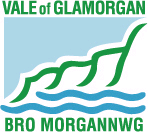 VALE OF GLAMORGAN COUNCILSupporting PeopleLocal Commissioning Plan2019 to 2022 SUPPORTING PEOPLE LOCAL COMMISSIONING PLAN 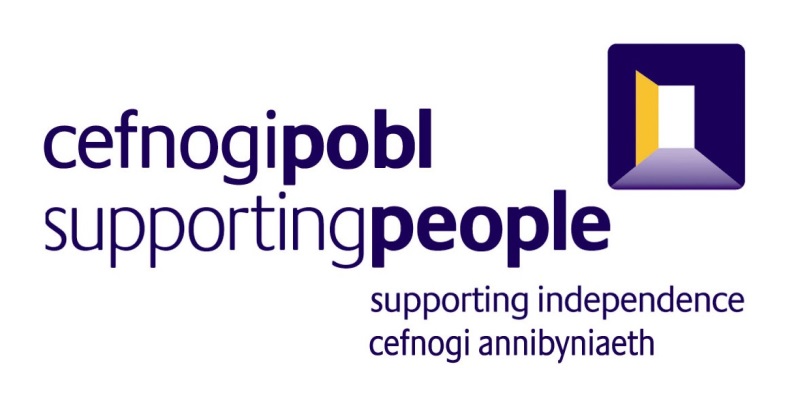 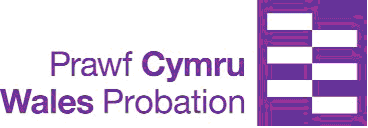 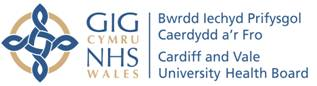 2019 to 2022Index:INTRODUCTION	3PART 1: STRATEGIC PRIORITIES	4PART 2: NEED, SUPPLY AND SERVICE GAPS………………………………13PART 3: CONSULTATION EVIDENCE	...16PART 4: PRIORITIES AND PROPOSALS FOR SERVICE DEVELOPMENT.19PART 5: INDICATIVE SPEND PLAN 19-20………………………………………29APPENDIX 1: TOTAL NEED AND SUPPLY INFORMATION 2017-18……….32The Vale of Glamorgan Local Commissioning Plan outlines the need for housing related support funded by Supporting People. The continuing aim is for less dependence on institutions and statutory services and more independence and, as such, there is a greater emphasis on people remaining in their own homes.The Vale of Glamorgan's local Supporting People Partnership aims to ensure that vulnerable people get the support they need. We want quality of life, safety, health and independence for all of the Vale of Glamorgan's community, and we intend that our Supporting People programme will fully contribute to our agenda for action and inform the regional priorities through the Regional Collaborative Committee for the Vale of Glamorgan and Cardiff.This central purpose forms the basis of our Strategy. We believe that top-quality housing related support services are the key to preventing homelessness, enabling independent living across the continuum of support and care needs and helping those who are most vulnerable to find their place in the Vale of Glamorgan's community.Our Supporting People Programme aims to work across the traditional boundaries of the many different organisations that are responsible for services for vulnerable people. We recognise that our agenda for health, housing, social care and community safety can only be achieved effectively through modern partnerships, which share objectives, programmes and operational working methods.The Vale of Glamorgan's Supporting People Strategy Mission and Vision is: -Our Mission: -“To make the Vale a safe and healthy place in which individuals, childrenand families can live their lives to the full”Our Vision:-“To meet the needs of individuals and communities by providing quality services, in partnership with others, which respects diversity and promotes independence”The local Supporting People Strategy which underpins this Local Commissioning Plan is closely linked to ‘Improving Lives and Communities – Homes in Wales’, the National Housing Strategy, The Housing (Wales) Act 2014 and the ten year National Homelessness Strategy, with a strong emphasis on the prevention of homelessness. It also takes on community issues from Health Improvement Plans, Crime Prevention and Community Safety issues through the Community Strategy. The Community Strategy provides a co-ordinated approach to improving the quality of life for people in the Vale of Glamorgan.The vision for the Vale is a place that is:safe, clean and attractive, where individuals and communities have sustainable opportunities to improve their health, learning and skills, prosperity and wellbeing, and where there is a strong sense of community in which local groups and individuals have the capacity and incentive to make an effective contribution to the future sustainability of the area.The Community Strategy covers the period 2011-21 and provides a vision and a framework for the next ten years and highlights the key issues being addressed across all areas of the Vale.The strategy includes:The Health, Social Care and Wellbeing Strategy The Children and Young People's Plan Community Safety Action Plan Regeneration Strategy Learning and Skills Strategy Older People's Strategy The diagram below demonstrates the links between the Supporting People Programme and relevant local, regional and national strategies, plans and planning mechanisms: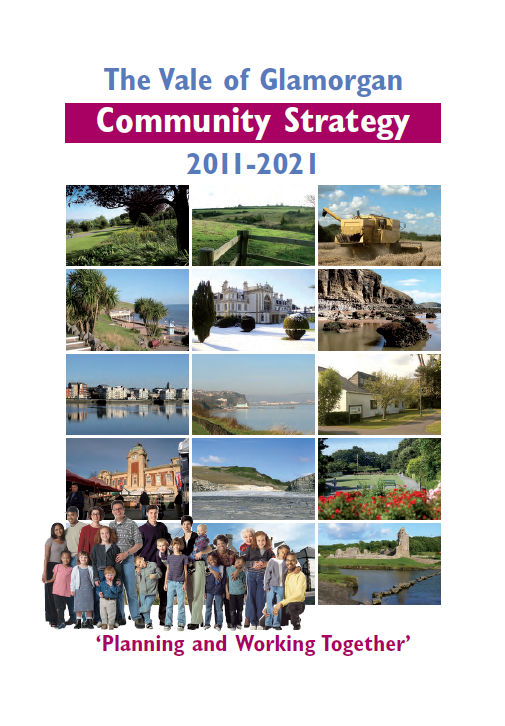 Planning Framework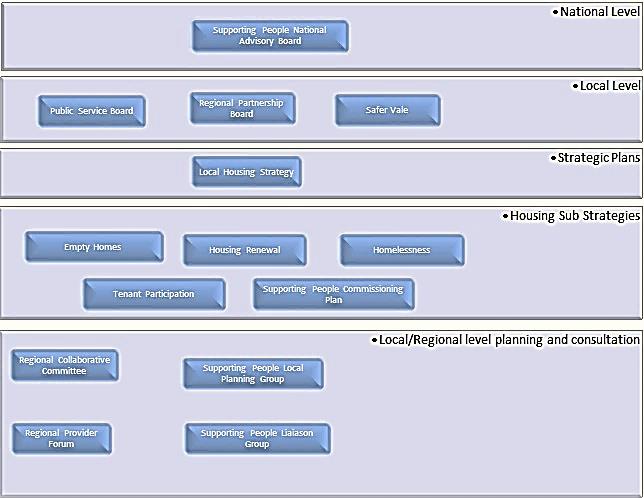 Cardiff and Vale Integrated Health and Social Care Programme above has a clearly defined governance structure involving elected members, board members and officers. The Board also reports to the Cardiff and Vale Public Service Boards.The Public Service Board has identified four priority outcomes for the Vale of Glamorgan, which are detailed in the Vale’s Wellbeing Plan.  The locally delivered Supporting People Programme will contribute to these priorities and assist in the delivery of the required outcomes in the following ways:Community Strategy Priorities and Links to Supporting PeopleThe priorities and the links to the Supporting People Programme are provided below:An Equality Impact Assessment has been undertaken for the three year Local Commissioning Plan. An annual update has also been submitted to the Regional Collaborative Committee (RCC) for the Vale of Glamorgan and Cardiff as required under the new Supporting People Programme Guidance 2018. The RCC is responsible for analysing the local plans for the Vale of Glamorgan and Cardiff and for the development of a Regional Strategic Plan for the area.The Regional Strategic Plan will help to put co-production and collaboration at the centre of the development and delivery of services where possible. It will assist in further cross boundary work, including service development, allow the sharing of expertise and best practice and introduce economies of scale into commissioning.The Vale of Glamorgan Council commenced the assessment of support needs utilising the Welsh Government Individual Needs Assessment Mechanism (INAM) in April 2002. Through the use of the INAM the Council has sought to establish a universal system across the Vale of Glamorgan that enables individuals to self-select and determine their support needs. Coverage of the INAM system has been extended to all departments of the Council, Housing Associations, Voluntary Sector Groups, the Local Health Board, Probation Service and other organisations and individuals to ensure as complete a picture as possible of support needs are identified.In September 2018 the Vale Supporting People Team introduced a single point of access, known as a Gateway, in order to prioritise clients based on need and also to assist in collecting more comprehensive statistics on need.  A new referral form named the Housing Related Support (HRS) Form was also introduced at this stage to replace the original INAM form.  This is now used by all agencies referring into the scheme.  A single assessment form was also introduced at this point in order that needs can be more easily identified and duplication is reduced for both the client and the services that provide support.      In terms of the detailed support needs of clients assessed under the INAM model in 2017/18, 713 clients (100%) assessed identified a support need.  The most significant lead support issues relate to Homelessness (252) and Mental Health (151). Again this year only Refugee’s recorded no returns although the Council has housed Syrian refugees who are supported via a bespoke scheme called the Syrian Refugee Resettlement Scheme funded by The Home Office.The needs assessment information can also be broken down into area specific support needs so that if new funding should become available, services can be developed in the areas showing most need.  In addition providers have been approached to suggest ideas for “off the shelf” project proposals as required by the new guidance.  These are projects that can be commissioned at short notice if funding becomes available.  However they will need to be strategically relevant and will be subject to approval via the traditional planning processes.    Identifying Gaps in Services  By combining the data collected over the last year with the additional information provided through the Supporting People planning and consultation process with the existing supply of services, a picture of the gaps in services emerge. These findings (see graph1 below) were presented to the core members of the Supporting People Local Planning Group in the Vale of Glamorgan who determined the future local service priorities for development.The core members of the Supporting Planning Group are:Operational Manager Public Sector Housing (Chair) Operational Manager, Mental Health ServicesOperational Manager Public Health WalesOperational Manager Social ServicesVale Manager, South Wales Area National Probation Service Vale Locality Lead Nurse, Cardiff and Vale University Health Board Voluntary Sector Representative (Vale Housing & Homelessness Forum)Voluntary sector Representative (Vale and Cardiff Regional Providers Forum)Graph 1: Data on Clients Needs identified 2017/18 compared to the Supply of Services funded through the Supporting People Programme apart from Older People due to high levels of services and no unmet need. * older people have been excluded from the graph above, due it being a negative figure.A current recurring theme is that not all clients complete individual needs assessment information, to counter this and to ensure we capture as much data as possible we undertake various consultation opportunities, these took place throughout 2016/17 in order to collect evidence on unmet support needs. These consultation events took the form of:The Supporting People Local Planning Group The core members continue to meet to examine the needs data once it is collated.Consultation Year on year we struggle to engage our stakeholders in consultation events. This year we spoke to individually identified service providers to ensure we captured accurate needs data to ensure that we made fully informed decisions on the future service priorities. Some of the organisations and departments that were consulted and responded are listed below:The Supporting People Liaison GroupThis is a forum for all Supporting People stakeholders and allows for the exchange of information and for all stakeholders to participate in the planning process.  This is an inclusive forum, to which service users are also invited.Service User ConsultationIn 2010 the Council commissioned external Consultants to work with service users to put together a Service User Participation Framework to set out how they wanted to engage with the Council, both on service improvement and new developments.The responses received showed that service users did not want a formal engagement process. Whilst they were happy to be interviewed by Council staff at the time of service reviews in order to provide feedback on their level of satisfaction with the support, they thought that their support provider participation events provided sufficient engagement opportunities for them and therefore did not want them replicated by the Council.In response to this consultation, the Service User Consultation Framework was developed and the following procedures were introduced by the Council’s Supporting People Team: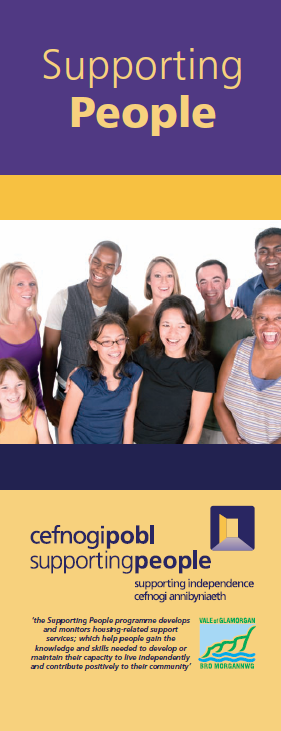 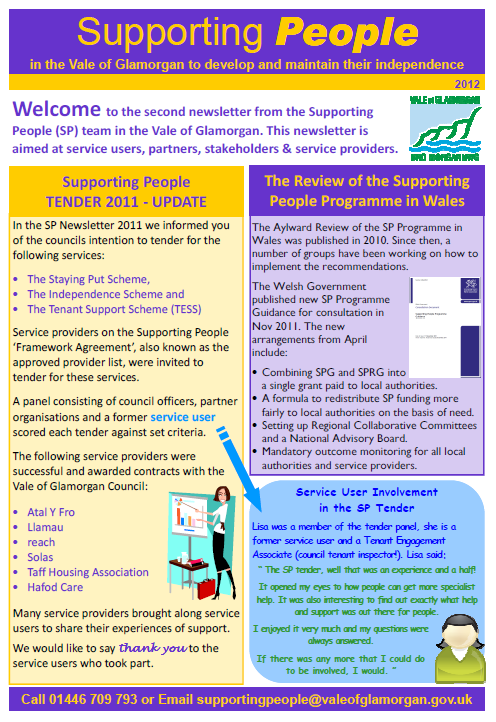 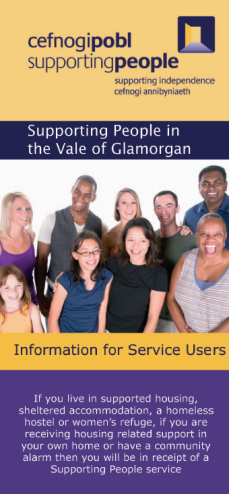 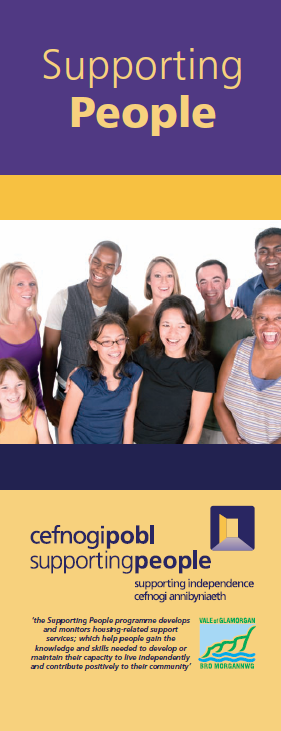 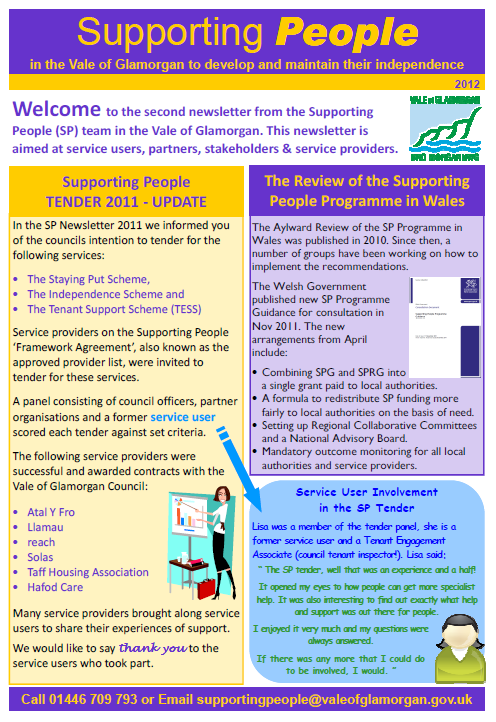 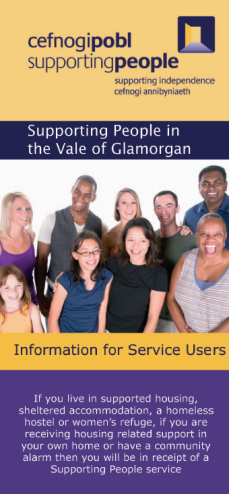 At least 20% of both existing and former service users are interviewed as part of each service review (10% in warden and alarm services).Posters and leaflets are available and circulated to service users to advise them how to contact and provide feedback to the Supporting People Team, if they wish.The Supporting People Team attends all support provider participation events, with a stall. A questionnaire is used to gather service user feedback.An annual Supporting People Newsletter is circulated to all service users.A web based service user questionnaire is available on the Vale of Glamorgan Council’s website for completion.All support providers must provide an annual Service User Participation report detailing how service user views are gathered, the impact on the service, and how feedback is provided to the service users.The Regional Collaborative Committee has also developed a Regional Service User Participation Framework, which has been implemented by the Supporting People Team and the findings continue to reflect the position outlined above.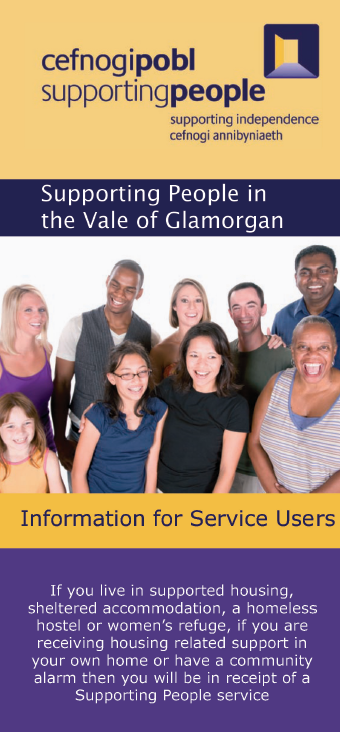 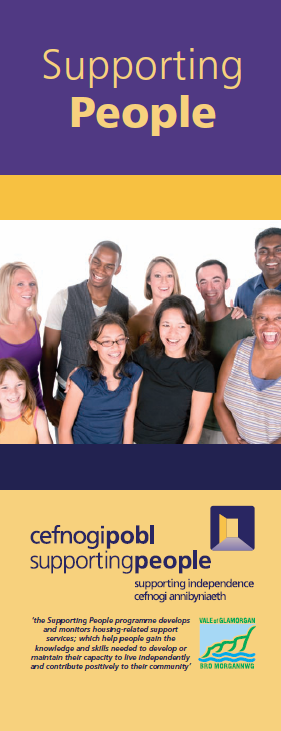 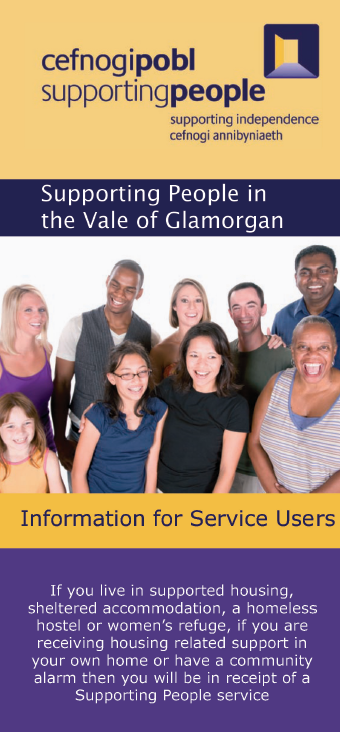 Grant moniesIn 2018 the grant allocation remained static in the financial year at £3,647,847.  Following a significant amount of lobbying Welsh Government agreed to protect the Supporting People Programme Grant (SPPG) for 2018/19 and 2019/20, however since this position statement was announced, Welsh Government have merged the Supporting People Funding with the Homelessness Prevention Grant and the Rent Smart Wales Enforcement Grant, which receive grant funding of £110,800 and £9,522.52 respectively, to form the Housing Support Grant (HSG). The new grant mechanism contains a caveat for 2019/20 that local authorities should allocate funding to the Supporting People programmes at least at the level of the Supporting People allocation unless they can demonstrate that they can be sure of delivering the same, or improved services for less money as a result of efficiencies.There have been changes to the grant terms and conditions and new guidance issued this year following consultation with all stakeholders. The emphasis on the grant is to underpin the homelessness agenda and to provide services based on need and not tenure. During this financial year we have worked with other sectors of the council to ensure that all older people’s services meet the grant terms and conditions, and services are now provided to people on the basis of their needs.  During the next financial year we will work with our Social Services colleagues to reduce the funding in the LD schemes and ensure we are only funding housing related support.Going forward the Council’s Supporting People Team continue to liaise with service providers to ensure the services provided are meeting the needs of the people who use them as well as improving the efficiency of the service in order that more people can be supported at the point they need it.  Measures identified to reduce the budget and not effect front line services are:Work with the Social Services department around retendering of Learning Disability services to be compliant with WG guidance.Continue to monitor the throughput of services and the length of time people are supported in order to prevent the waiting list from becoming backlogged.Work with stakeholders to introduce a drop in service delivering brief interventions to people at the point they need them.Work closely with the Housing Solutions Team to administer the new Housing Support Grant effectively and ensure compliance with Welsh Government conditions.Background for AnalysisThe data at Appendix One was presented to the core members of the Vale of Glamorgan Supporting People Local Planning Group who decided to base their service development decisions on the overall level of unmet need identified and the deliverability of each scheme, given that capital funding is still not available to develop or purchase new premises. The Supporting People Local Planning Group continues to believe it is important to recognise that clients who required accommodation would in the main put homelessness as their lead issue, even though in many cases they had other very high support needs. This has been evidenced in the past from support plans, which have shown that in most cases clients have a dual or triple diagnoses and once in accommodation these other support needs come to the fore. For this reason and due to austerity measures taking effect, homelessness continues to came out as the highest unmet need group, consideration is still given to the other vulnerable groups in conjunction with homelessness.  Mental health remains the second highest lead need identified. And it’s important to note that although older people’s services show an over subscription due to the amount of sheltered and alarm services, this is misleading as there is still a high demand for support services from older people.  However, much of this need is now being met by the Older Person’s drop in based within the Extra Care Scheme.  The results are detailed on page 21.The levels of unmet need identified using data collected during 2017/18:PrioritiesReviewing and Remodelling Existing ProjectsThe Council began reviewing and monitoring Supporting People projects in the Autumn of 2003. On-going reviews have continued since that date and the findings used to inform planning and development of services.Work on re-configuring under-utilised schemes and projects that were failing to meet their strategic aims also began in the autumn of 2003 and have continued when necessary. Whilst reviewing the supply and needs information, along with the outcomes of reviews and the throughput and aims and objectives of current projects this year, it has become apparent that all projects remain strategically relevant to the Council, service users and stakeholders. However due to changes within the Supporting People Programme Guidance there is a requirement that Learning Disability Services are remodelled to ensure they are grant compliant. Currently remodelling existing services has taken place with all new contracts written to meet the new identified ways of working that was established through pilots.Supporting People Programme Grant and Analysis of Unmet NeedThe annual Supporting People budget in 19/20 remained static at £3,466,829Work was undertaken by the Supporting People Team to develop a strategic approach to identifying possible budget cuts. The decisions were made based on the needs mapping information, service priorities and in an attempt to minimise the impact on front line services and service users in the Vale of Glamorgan. This approach was endorsed by the local Supporting People Planning Group and the Regional Collaborative Committee for the Vale of Glamorgan and Cardiff. The approach and analysis are outlined on pages 23 to 27.A number of current services will be retendered commencing the fiscal year 2019/2020 and this is anticipated to drive down service costs and will have a knock-on effect to our overall expenditure in the future.Current BudgetThe Vale of Glamorgan was awarded additional funding of £22,946 in December of 2018.  Due to an overspend of the original budget this leaves an additional £16,873 to be spent within the 2018/19 financial year.  This will help to further reduce waiting times for support. Changes made 2018/19We undertook a review of our learning disabilities services and clients with a provider to gauge the levels of housing related support needed, from this we are developing a contract specification ready for retender. We continue to work with our Social Services colleagues to ensure the Learning disabilities services are grant compliant.The Supporting People Single Point of Access, generally known as the Gateway, went live in September and panels have been set up for each of the client groups for whom we provide supported accommodation.  We will continue to monitor the throughput of the service via the Gateway as well as establishing a more comprehensive analysis of need through the data the Gateway is able to provide.  The alarm service was altered in October 2018 so that it is compliant with the grant terms and conditions.  We are piloting a new scheme working with the Vale’s Housing Solutions Team, specifically around Vale Assisted Tenancies (VATS) clients, providing support in order to help these clients sustain their tenancies and to enhance the desirability of the scheme to landlords.  Drop in services are now being provided in several locations across the Vale to help deal with the additional demands placed on the service due to changes in welfare benefits.  These have proved extremely successful in terms of the numbers supported and has resulted in a significant decrease in waiting times for floating support.   Future ProvisionWe are working with our Social Services partners around Learning Disability services to ensure they are accountable for all SP monies spent in the service ahead of any retendering as contracts are due to end in 2019.We will work with statutory and non-statutory partners to ensure that adequate provision is available for people with Learning Disabilities, who have a housing related support need.  We will work with mental health colleagues and service users ahead of retendering to ensure that any new service specification is fit for purpose and best supports people with mental health issues.  We will formalise a drop in service to provide brief interventions to people at the time of crisis.Conclusions and RecommendationsAll services are assessed through an ongoing thorough review process in the Vale of Glamorgan to ensure they are still deemed to be strategically relevant. Services continue to be in demand, the remodelling of services continues to ensure we are meeting that demand as much as possible with all new contracts in place now utilising the new way of working.Alongside this the Supporting People team has developed closer working links with our Housing Solutions team to ensure a smooth pathway for people presenting as homeless. This is strengthened further through the new Gateway process.  We are also working closely with the Poverty Action Groups of Families First, Flying Start and Communities First Legacy Fund and have recently commissioned a provider to work across the four strands ensuring there is adequate housing related support in place for this client group.As the budget is currently static but with advice there will be a cut in the next two financial years so we need to plan to reduce the budget. It is therefore recommended:That we be authorised to work with our Social Service partners to remodel and re-commission LD services to be compliant to WG guidance.That the Supporting People Team be authorised to commission a “drop in” service providing brief interventions to people at the time of crisis.  That the Supporting People Team be authorised to continue trialling the remodelling of services with providers in order to identify savings to protect front line services going forward. The results of these discussions will be brought before the Supporting People Local Planning Group and the Regional Collaborative Committee prior to any final decisions being made.The Supporting People team are authorised to continue with pilot schemes should there be any identified underspend based on the current client needs.Data from the period 31th July 2017 – 1st August 2018. Current service users with Domestic abuse as a lead issue:713 INAMs analysed – 50 Female clients & 1 Male returned with Domestic Abuse as a lead issue.These INAM’s also showed the following numbers of clients who had support needs in respect of Domestic Abuse:Additional DataPeople with Learning difficulties (E2) (outside of those funded through community care)66 Units funded by Supporting People and Community Care jointly and 21 funded by Supporting People alone.Generic Supported Housing ProjectsINAM’S ANALYSED  - 713 INAMs received in total – 9 Female clients & 4 Male with learning difficulties as a lead issue.These INAM’s also showed the following numbers of clients who had support needs in respect of learning difficulties:Additional DataMental Health Issues – E3Current services users with mental health as a lead need:INAM’S ANALYSED 525 - 713 INAMs received in total – 78 Female clients & 73 Male with mental health as a lead issue.These INAM’s also showed the following numbers of clients who had support needs in respect of Mental Health issues:Additional DataPeople Drug/Alcohol Dependence E4 & E5INAMs ANALYSED 525 – 16 CLIENTS WITH ALCOHOL ISSUES AND 9 WITH DRUG USE = LEAD ISSUES.These INAMs also showed the following numbers of clients who had support needs in respect of alcohol dependence:These INAMs also showed the following numbers of clients who had support needs in respect of drug dependence:Additional DataPeople with a Physical disability who require support(E7)Current service users with Physical disability as a lead need:INAM’S ANALYSED - 525 INAMs received in total – 15 Female clients & 15 Male with learning difficulties as a lead issue.These INAM’s also showed the following numbers of clients who had support needs in respect of Physical Disability:Additional DataYoung & Vulnerable People who require support E8:INAMs ANALYSED 713 - 22 CLIENTS – 12 FEMALE and 11 MALE WITH YOUNG & VULNERABLE AS LEAD ISSUE.These INAMs also showed the following numbers of clients who had support needs in respect of being young & vulnerable:Additional Information:Ex-offenders E9:INAMs ANALYSED 713 – 4 FEMALE & 5 MALE WITH CRIMINAL JUSTICE ISSUES AS A LEAD ISSUE:Additional information:Homeless/Potentially Homeless who require support E10:INAMs ANALYSED 713 – 134 FEMALE AND 118 MALE WITH HOMELESS/ POTENTIALLY HOMELESS AS LEAD ISSUE:These INAMs also showed the following numbers of clients who had support needs in respect of being Homeless or potentially homeless:Additional InformationPeople with Chronic Illness (E11):Current service users with Chronic Illness as a lead issue:INAM’S ANALYSED - 713 INAMs received in total – 10 Female clients & 12 Male with learning difficulties as a lead issue.These INAM’s also showed the following numbers of clients who had support needs in respect of Chronic Illness:Additional information:Vulnerable Older People (E13)INAMs ANALYSED 713 - 22 CLIENTS – 13 FEMALE and 9 MALE WITH VULNERABLE OLDER PERSON AS LEAD ISSUE.These INAMs also showed the following numbers of clients who had support needs in respect of being vulnerable older person:There are also the following sheltered accommodation units within the Authority for people over the age of 60 (55 in some complexes). These units include a community alarm service:Additional Information:Vulnerable Single ParentsCurrent service users with vulnerable parent as a lead need:713 – INAMs analysed – 19 Female Clients & 2 Male with Vulnerable Single Parent as a lead need.These INAM’s also showed the following numbers of clients who had support needs in respect of being a Vulnerable Parent:Additional Data:VALE OF GLAMORGAN COUNCILSupporting People TeamEnvironment & HousingCivic OfficesHolton RoadBarryVale of GlamorganCF63 4RUPhone: 01446 709793Email: SupportingPeople@valeofglamorgan.gov.ukINTRODUCTIONPART ONE: STRATEGIC PRIORITIESPriority outcome 1People are enabled to get involved to participate in their local communities and shape services locally.The Supporting People programme will contribute to the following outcomes being achieved:People in the Vale of Glamorgan are linked into their local communities.People are informed of local services that they are able to access.There is a reduction in social isolation.People in the Vale of Glamorgan feel empowered to help shape the services that matter to them.People know how to get involved with shaping services that matter to them.The outcomes will be achieved by:Working with service users to link them into other local services that they will be able to continue to access when Supporting People services are no longer being provided to them.Informing service users of the services that are available to them locally.Ensuring effective working relationships between Supporting People providers and other local services.Informing service users of the ways in which they can help to influence service development.Ensuring that there are a wide range of options for people living in the Vale of Glamorgan to get involved in service development.Working with the Regional Collaborative Committee to improve service user involvement within the Vale of Glamorgan.Service user consultation to establish how people living within the Vale of Glamorgan would like to be involved in shaping services.Encouraging people to engage in volunteering opportunities where appropriate.Priority outcome 2Poverty and inequalities linked to deprivation are reduced.  The Supporting People programme will contribute to the following outcomes being achieved:Less people in the Vale of Glamorgan are living in poverty.Inequality across the Vale of Glamorgan is reduced.Differences in educational attainment, adult skill levels, income, crime rates and a range of health factors are reduced between the east and west side of the Vale of Glamorgan.The difference in the expected healthy life expectancy is reduced between residents living in the most and least deprived areas of the Vale of Glamorgan.The outcomes will be achieved by:Working with people living in the Vale of Glamorgan to ensure that income is maximised and that people are receiving the financial support they are entitled to.Working with residents of the Vale of Glamorgan to support them back into education, training and employment.Working with residents of the Vale of Glamorgan to ensure that they understand healthy lifestyle choices.Ensuring that people living in the Vale of Glamorgan are accessing health services appropriately.Priority outcome 3Children living in the Vale of Glamorgan are given the best start in lifeThe Supporting People programme will contribute to the following outcomes being achieved:The number of children experiencing adverse childhood experiences (ACES) in the Vale of Glamorgan is reduced.Parents understand the way their behaviour impacts on their children’s wellbeing.Children living in the Vale of Glamorgan are more resilient.   The outcomes will be achieved by:Improving our understanding of adverse childhood experiences and their impact on people’s overall lifecycle.Improving our understanding of how resilience is developed.Improving our understanding of harmful behaviours and how these can be reduced.  Ensuring that service users are able to access and engage with support for health issues, substance misuse issues and other issues that contribute to the ACES agenda.Close working relationships between the poverty action groups.    Priority outcome 4People living in the Vale of Glamorgan value and enhance their environment.The Supporting People programme will contribute to the following outcomes being achieved:People living in the Vale of Glamorgan value their environment.People living in the Vale of Glamorgan understand how their actions can impact on the environment.The outcomes will be achieved by:People living in the Vale of Glamorgan are informed about the impact of their action on the environment.People are encouraged to recycle and carry out other environment enhancing activities.  People living in the Vale of Glamorgan are informed about how to recycle, dispose of waste etc.Priority Outcome 1: People of all ages are actively engaged in life in the Vale and have the capacity and confidence to identify their own needs as individuals and within communities.The Supporting People programme will contribute to the following outcomes being achieved:Local people of all ages are actively engaged in their communities and have a sense of responsibility about the future of their community.Increased awareness about the voluntary sector and their contribution to the local community.The outcomes will be achieved by:Engaging with local communities through a range of mechanisms.Consulting with local people on the issues that concern them and their preferred solutions and providing feedback.Priority Outcome 2: The diverse needs of local people are met through the provision of customer focused, accessible services and information.The Supporting People programme will contribute to the following outcomes being achieved:Consistent and positive customer experience for all customers, including the vulnerable and disabled.Service improvements are informed by customers’ needs and views.The outcomes will be achieved by:Consulting with our customers to ensure we are providing the right services in the right way.Considering the needs of vulnerable and disabled customers in the planning and delivery of services and undertaking relevant equality impact assessments.Priority Outcome 3: Vale residents and organisations behave in a more sustainable way and work together to meet the challenges of climate change ensuring the local environment is a resource we and future generations can enjoy for the benefit of our health and wellbeing. The Supporting People programme will contribute to the following outcomes being achieved:Support the most vulnerable to play an active part and to integrate into their community. Ensure the services remain sustainable and reduce the pressure on statutory services through the provision of support and prevention. Priority Outcome 4: Older people are valued and empowered to remain independent, healthy and active. They have equality of opportunity and receive high quality services to meet their diverse needs.The Supporting People programme will contribute to the following outcomes being achieved:The diverse needs of older people are addressed through effective service delivery.Older people in the Vale have a strong voice and are listened to.Older people have the confidence, information and support to make positive lifestyle choices including access to employment and education.Older people feel safe in their homes and in their community by being supported.A more integrated approach to health care/social care and housing based on a wider social model of wellbeing.Older people who are vulnerable due to frailty and/or disability are supported to maintain their independence as long as possible.The outcomes will be achieved by:Working together across the different sectors to provide information and more integrated services in respect of the varying health and social care needs of older people.Consulting with the Vale 50+ Strategy Forum regarding service developments and encouraging partners to give specific consideration to the requirements of older people in their services and policies.Priority Outcome 5: Children and Young people in the Vale are well informed and supported to access a broad range of quality services that enable them to take full advantage of the life opportunities available in their local communities and beyond.The Supporting People programme will contribute to the following outcomes being achieved:Services are focused on those with the greatest need.Consultation activities engage children and young people.Young people and families know where to seek advice on housing and relevant agencies work together to provide advice, support and appropriate accommodation.Families are aware of and supported to access benefits.The outcomes will be achieved by:Establishing feedback mechanisms on consultation and engagement outcomes.Providing appropriate advice and signposting to address housing issues with young people.Encouraging families to access benefits and tax credits, free school meals and other grants to which they are entitled.Priority Outcome 6: People of all ages are able to access coordinated learning opportunities and have the necessary skills to reach their full potential, helping to remove barriers to employment.The Supporting People programme will contribute to the following outcomes being achieved:The number of young people defined as NEET (not in education, employment or training) is reduced.Skill levels (essential skills, key skills, basic skills) are raised.The number of economically inactive adults is reduced.An increase in the proportion of adults of all ages engaged in learning activities.The outcomes will be achieved by:Providing appropriate support to young people who are NEET or who are at risk of becoming NEET.Engaging employer and voluntary sector organisations in developing employment skills.Identifying opportunities for other partnerships to contribute to reducing barriers to employmentPriority Outcome 7: The underlying causes of deprivation are tackled and the regeneration of the Vale continues, opportunities for individuals and businesses are developed and the quality of the built and natural environment is protected and enhanced. Priority Outcome 8: The Vale maximises the potential of its position within the region working with its neighbours for the benefit of local people and businesses, attracting visitors, residents and investment. The Supporting People programme will contribute to the following outcomes being achieved (for both priority 7 and 8):Improved economic growth.Local people have the capacity to improve their own wellbeing and engage in regeneration.Improved health and wellbeing.Increased public confidence, community cohesion and public safety.The outcomes will be achieved by:Developing community capacity to participate in and inform decision making, and actively engage in regeneration.Priority Outcome 9: Residents and visitors are safe and feel safe and the Vale is recognised as a low crime area.The Supporting People programme will contribute to the following outcomes being achieved:A reduction in the level of recorded crime in the Vale of Glamorgan.Increased awareness of home securityReduction in the fear of such crimes through community engagement and reassuranceIncreased community awareness and access to support.A more streamlined treatment and support system for people with substance misuse issues ensuring quicker and more appropriate access to the services they need. Integrated services that support a reduction in re-offending.Established working relationships with external agencies that can provide the support required to reduce offending behaviour in the future.A reduction in the number of repeat incidents of anti-social behaviour.The most vulnerable residents in our community are safe and feel protected.The outcomes will be achieved by:Working with victims and perpetrators of domestic abuse.Working with our most prolific offenders to steer them away from crime.Providing support and advice to victims.Ensuring effective working relationships between providers of domestic abuse services.Working closely with substance misuse and alcohol services to identify future collaborative programmes to tackle domestic abuse.Developing a One Stop Shop of services for victims of domestic abuse (achieved).Commissioning services that meet the current needs of people who misuse substances.Working with agencies to ensure the most appropriate support is available to offenders.Creating support mechanisms for clients that complement statutory support provision and enable them to reduce their offending and stabilise their lifestyle.Priority Outcome 10: Health inequalities are reduced and residents are able to access the necessary services, information and advice to improve their wellbeing and quality of life.The Supporting People programme will contribute to the following outcomes being achieved:People in the Vale of Glamorgan are fit and healthy.People’s independence and healthy living are promoted and sustained for as long as possible.People are able to make informed choices about their lives.Older people are encouraged to maintain and regain skills and capacity for independent living.People are well informed about benefits and financial choices.People across all areas of the Vale are better able to access information and services that promote good physical and emotional health.People have a better experience of accessing information about health and social care services.The outcomes will be achieved by:Developing a range of options that enable older people to live independently in their communities for as long as possible e.g. Reablement, Telecare, Extra Care.Agreeing revised models of service delivery which place prevention and independence first and foremost.Developing community based services, through collaborative working between the statutory, independent and third sectors, that enable people to live independently at homeImproving the work across agencies to support vulnerable adults and children.Ensuring existing housing is maintained and fit for purpose.Developing appropriate housing and support solutions to meet specific needs within the community.PART TWO: NEED, SUPPLY AND SERVICE GAPPART THREE: CONSULTATION EVIDENCEThe Youth Offending ServiceThe Substance Misuse Coordinator, VOGC The Community Mental Health Team, VOGCThe Learning Disability Team, VOGCRepresentatives of Communities First Physical Disabilities Team, VOGCProtection of Vulnerable Adults Team, VOGCThe Communities Addiction TeamThe Domestic Abuse Coordinator, VOGCTenant Support Scheme Support ProvidersRepresentative of Public HealthOccupational Health Team, VOGCChildren & Families Services, VOGCThe Homelessness Division, VOGC The Young Person’s Partnership The Learning & Development DepartmentCardiff & Vale Action for Mental HealthCommunity Care & Health Older Persons Services, VOGCReachThe WallichGwalia Care & SupportLlamauRNIBThe Newlands Project Age ConcernGofal CymruHafod CareShelter CymruParc PrisonCare & Repair Atal y FroThe Parents FederationRAF St Athan Welfare ServicesThe Older Peoples Strategy CoordinatorThe 50+ Team, VOGCPART FOUR: PRIORITIES AND PROPOSALS FOR SERVICE DEVELOPMENTClient GroupMild IssueModerate IssueSerious IssueLead IssueOther Needs Data from PractitionersNeeds from Dual Diagnosis analysis INAM’sNumber of UnitsUnmet Need Based on Lead & Other DataHomeless or potentially homeless E103441316252137051451216Mental Health E34515627215144446190924Physical Mobility E75676903166933295Chronic Illness E1131581142226229260Young & Vul E83845851984838205Learning Difficulties E248584919934101116Domestic Abuse E1 (Women)4585104142216566477Single Parents E122241692126155161Drug Issues  E537492965168134Alcohol Issues E43239431354723156Criminal Justice E9263237529723176Domestic Abuse E1 (Men)111212405341Refugee E600000000Older People741712278857179Client GroupAllocationHomeless Priority carried over from 2018/19Mental HealthPriority carried over from 2018/19Domestic AbusePriority carried over from 2018/19Physical MobilityPriority carried over from 2018/19Client GroupUnmet NeedBased on Lead & Other DataUnmet Needs based on lead and other identified needs onlyFurther Information about services to inform any decisions on the budget cuts, including the possibility of remodelling of services.Homeless or potentially homeless 1216511Only one specialist homelessness service is in place, providing support to people housed through the Vale Assisted Tenancy Scheme (VATS), along with a drop in service based at the hostel for 4 hours per week. Floating support services provided from generic schemes only.Changes to the Homelessness legislation contained within the Housing (Wales) Act 2014 have placed a much greater strain on support services that are used by Homeless clients. The introduction of Universal Credit (UC) will continue to impact our clients as it is rolled out across the Vale.  Mental Health 924478Continuing increase of clients with mental health issues requiring supportHighest number of people on the waiting list in the Vale is for clients with mental health issues.11 static units, the rest are floating support units and many are generic services which are being used because of the high number of presentations.The joint floating support service with Health has been working to support people in the Vale Mental Health units on point of discharge into the community.A drop in service is now being provided in the Vale Locality Mental Health Service to provide brief interventions to people accessing the Mental Health Service with housing related support issues as required.  Physical Mobility 295226Only 3 units of supported housing, the rest are floating support services (generic) and most service users are elderly and the services ensure that they are able to remain living independently in the community rather than have to go into residential homes.Chronic Illness 260198No specialist service in place for clients with a chronic illness – services only provided through generic floating support schemes.Young & Vul 205157Despite low numbers, the day to day activities do not reflect this and an analysis of the INAM forms shows that many young people record their primary need as Homelessness. 1 x 6 bed supported housing scheme opened in August 2014 to try to bridge some of the gaps in services.These services are an integral part of the Young Persons Partnership Action Plan in the Vale of Glamorgan which tracks service users from presentation in the One Stop Shop, through to successfully entering education, training and employment and provide ongoing measurements of the sustainability of their move on accommodation when they move into independent living.The current provider is now working to a more flexible approach using hours where they are needed which has increased the amount of people being supported.A new scheme in collaboration with our Social Services partners working with young people who are so chaotic they have been excluded from most services opened in November 2017. This is a 2 bed property with a 24 hrs. intensive support provision on site. Learning Difficulties 11682LD Units continue to have vacancies due to incompatibility of new service users with current tenants, therefore a decrease in units for this client group was implemented which will make additional savings in the budget.We are currently working with our Social Service partners to remodel the LD services ahead of retendering during 2019/20.  This is expected to realise significant savings and options to provide support to people with housing related support needs and needs around LD will be considered during this process.  Any new service is likely to be in the main a floating support service, however the need for supported housing for people with low level LD will also be explored during this process, with input from relevant stakeholders.  Domestic Abuse (Women)Domestic Abuse (Men)4774131236Only 5 Refuge Spaces in the Vale of Glamorgan. Population figures continue to evidence the need for 12 units. A dispersed refuge provision of 6 units of accommodation, catering for all genders was commissioned in early 2018 to cater for some of the unmet need mentioned above.  This provision is able to accommodate anyone that is unable to live in a traditional refuge setting.  20 Units of floating support, some of which come from generic schemes to meet the need.The current provider is now working to a more flexible approach using hours where they are needed which has increased the amount of people being supported.Single or Vulnerable  parent 161100Only floating support services provided, 13 specific to vulnerable families, five of which are in designated RSL properties and 8 generic units. The current provider is now working to a more flexible approach using hours where they are needed which has increased the amount of people being supported.We have expanded the vulnerable families scheme to accommodate the increase in need we are currently experiencingOne of our TESS schemes is working from Ty Iolo our homeless hostel supporting families in the scheme and in the wider temporary accommodation managed by the council.A drop in service, providing brief interventions to vulnerable families, is now in place at Golau Caredig.  Alcohol Issues 156109High numbers of clients with dual diagnosis issues e.g. mental health issuesOnly 9 units of static accommodation which is a joint project with Cardiff and works very well as it takes service users away from their peer pressures at a time when they want to stop using.Despite low numbers – many show need under other lead groups e.g. Homelessness.Drug Issue 134118See Alcohol Issues aboveCriminal Justice 17679Currently we have 10 static units for vulnerable ex-prisoners and those in danger of offending, which are always full. This leaves many being placed in temporary accommodation (including some that go through the MAPPA system).Changes in the Housing (Wales) Act 2014 has had an effect on this accommodation as Homelessness Services in the Council now only have a duty to provide accommodation for vulnerable prison leavers. This is leaving the Probation Services with a much greater need for the services.We have worked with the current provider to remodel their existing services to incorporate new units of support for 4 people in private rented accommodation.  During 2019/20 we will work with to remodel the scheme and provide more Supported Accommodation. Refugee 00No services in place currently although the Vale has been allocated and housed Syrian refugee families.Older People17991There have been some savings made through following the Welsh Government directive on providing support on a needs basis. We have ceased funding the Councils warden service as it was no longer eligible under the grant terms and conditions. We are in the process of retendering that service and the floating support service in Golau Caredig to incorporate people who were eligible for a service in the warden schemes. This will be a larger service aimed at reducing social isolation and working with people with low level dementia to ensure they are suitably accommodated.A drop in service is now provided to address immediate support needs for this client group through brief interventions as this was a need identified through the talking workshops carried out previously.  PART FIVE: INDICATIVE SPEND PLANS 2019-20Client GroupNo of Clients6 to 24 months fixed site  No of Clients24 months + fixed site  No of Clients6 to 24 months floating support  No of Clients24 months + floating support  Total Annual fundingWomen experiencing domestic abuse5£85,6310032£114,56100£200,192Men experiencing domestic abuse 003£18,2100000£18,210People with learning disabilities0051£25550710£42,64000£298,147People with mental Health issues11£70,5000083£317,75500£388,255People with alcohol issues000000000People with substance misuse issues9£ 65,5200013£53,91500£119,435People with a criminal offending history24£147,476007£24,52500£172,001People with refugee status000000000People with physical/sensory disabilities003£33,6870000£33,687People with development disorders0010£42,6400000£42,640People with chronic illnesses (including AIDS)000000000Young people who are care leavers000000000Young people with support needs (16 to 24)18£357,5090032£135,31700£492,826Single parent families with support needs000000000Families with support needs000040£151,47200£151,472Single people with support needs not listed above (25 to 54)000000000People over 55 with support needs (exclusive of alarms)000060£123,97500£123,975Generic Floating Support0000385£100£1,222,513Alarm Services002,821£180,0760000£180,076Expenditure which does not link directly to the categories above001£23,4000000£23,400Totals87£811,9162,855£383,990676£2,270,92300£ 3,466,829APPENDIX 1: TOTAL NEED AND SUPPLY INFORMATION 2017-18ProjectNameSupport ProviderLandlordProject ModelNo of BedsLocationSPRGFS108TESSVariousVariousFloating Support (including support at second stage refuge)58VOGSPRGPR 135Women’s RefugeVOGWAUWHADirect Access5BarrySPRGFS101Dispersed SchemeAta y FroVariousFloating Support6VOGTotal69Lead Issue – Domestic AbuseFemale142Male4Total146MILD ISSUESMILD ISSUESMODERATE ISSUESMODERATE ISSUESSERIOUS ISSUESSERIOUS ISSUESMenWomenMenWomenMen Women1145128512104Support IssueSupport IssueOther Support IssuesOther Support IssuesNumberNumberDomestic AbuseDomestic AbuseLearning DifficultiesLearning Difficulties55Domestic AbuseDomestic AbuseMental health IssuesMental health Issues3838Domestic AbuseDomestic AbuseAlcohol IssuesAlcohol Issues44Domestic AbuseDomestic AbuseDrug IssuesDrug Issues66Domestic AbuseDomestic AbuseRefugeesRefugees00Domestic AbuseDomestic AbusePhysical MobilityPhysical Mobility88Domestic AbuseDomestic AbuseYoung & VulnerableYoung & Vulnerable2323Domestic AbuseDomestic AbuseCriminal Justice Criminal Justice 1212Domestic AbuseDomestic AbuseHomeless or potentially homelessHomeless or potentially homeless3131Domestic AbuseDomestic AbuseChronic IllnessChronic Illness77Domestic AbuseDomestic AbuseVulnerable Single ParentVulnerable Single Parent2626Domestic AbuseDomestic AbuseOlder PersonOlder Person88TotalTotal168168There are currently 0 people on the waiting list with domestic abuse as a lead issue waiting for floating support.Atal y Fro formally known as Vale Women’s Aid operate  outreach service and drop-in service which are not funded by the Supporting People Team. Between  31st July 2017 and 1st August 2018 a total of 164 women were supported on Outreach and 311 assessments were carried out by the drop-in service.National Statistics based on Population Projections for Vale of GlamorganBased on the population projections taken from the Daffodil system for those aged 18 and over and the reported data from the Mankind Initiative which estimates that 4.4% of men and 7.1% of women have suffered domestic abuse. The numbers at risk of domestic abuse equate to:Year           Men          Women        Total      2016          2,170          3,753           5,9232017          2,180          3,767           5,9432018          2,190          3,782           5,9722019          2,199          3,797           5,9962020          2,209          3,812           6,021  ProjectNameSupport ProviderLandlordProject ModelLocationNo unitsSPRGFS108TESSVariousVariousFloating SupportVOG19SPRGFS174Independence SchemeReachVariousFloating SupportVOG1SPRGFS173Staying PutReachVariousFloating SupportVOG1SPGSUP013Kemeys RdInnovate TrustNewyddShared HousingRhoose3 SPGSUP015Clos Yr HarbwrCMGNewydd Shared HousingBarry4SPGSUP016Elan CloseInnovate TrustOHTShared HousingBarry4SPGSUP141Cornwall RdCMGVOGCShared HousingBarry1SPGSUP100Morningside WalkCartrefi CymruNewyddShared HousingBarry1SPGSUP101Burlington StCMGUWHAShared HousingBarry2 SPGSUP102Woodland PlaceInnovate TrustNewyddShared HousingBarry4SPGSUP103Caradoc AveCMGUWHAShared HousingBarry4SPGSUP104Kingsland  CresCMGUWHAShared HousingBarry3SPGSUP109Quarry CottageInnovate TrustNewyddShared HousingCowbridge1SPGSUP110Carys CloseInnovate TrustVOGCShared HousingPenarth1SPGSUP111BethanyCartrefi Cymru Hafod HAShared HousingBarry3 SPGSUP122Arcot StreetInnovate TrustUWHAShared HousingPenarth2 SPGSUP123Griffin CloseInnovate TrustUWHAShared HousingBarry2SPGPIP 136&166Coldbrook RoadInnovate TrustFirst ChoiceShared HousingBarry4SPGFS144Colcot RoadCartrefi CymruVOGCFloating SupportBarry2SPGSUP146North WalkInnovate TrustVOGCShared HousingBarry2 SPGSUP166 Aneurin RoadInnovate TrustFirst ChoiceShared HousingBarry1SPGSUP167Caerphilly CloseCartrefi CymruVOGCShared HousingDinas Powys1SPGSUP172Bassett CourtInnovate TrustUWHASupported HousingBarry5SPGSUP140The Old Post OfficeInnovate TrustHafod HAShared HousingLlandow4 SPGSUP173Colcot Road InnovateHafod HAShared HousingBarry2SPGSUP174Jewel StreetInnovate TrustHafod HAShared HousingBarry2SPGSUP175Rectory DriveCartrefi CymruHafod HAShared HousingSt Athan3SPGFS145Glebeland PlaceInnovate TrustVOGCFloating SupportSt Athan2SPGSUPWimbourne CrescentInnovate TrustSupported HousingSully287Supply MapSupply MapSupply MapSupply MapSupply MapSupply MapSupply MapProjectNameSupport ProviderLandlordProject ModelLocationNo of Beds SOGSUP018Adult Placement ServiceVariousVariousShared HousingVOG25TotalTotalTotalTotalTotalTotal25Lead Issue – Learning difficultiesFemale9Male4Total13MILD ISSUESMILD ISSUESMODERATE ISSUESMODERATE ISSUESSERIOUS ISSUESSERIOUS ISSUESMenWomenMenWomenMen Women271920311319Support IssueSupport IssueOther Support IssuesOther Support IssuesNumberNumberLearning DifficultiesLearning DifficultiesDomestic AbuseDomestic Abuse22Learning DifficultiesLearning DifficultiesMental HeathMental Heath44Learning DifficultiesLearning DifficultiesAlcohol IssuesAlcohol Issues00Learning DifficultiesLearning DifficultiesDrug useDrug use11Learning DifficultiesLearning DifficultiesRefugeeRefugee00Learning DifficultiesLearning DifficultiesPhysical MobilityPhysical Mobility55Learning DifficultiesLearning DifficultiesYoung & VulnerableYoung & Vulnerable55Learning DifficultiesLearning DifficultiesCriminal Justice IssuesCriminal Justice Issues22Learning DifficultiesLearning DifficultiesHomeless/potentially homelessHomeless/potentially homeless33Learning DifficultiesLearning DifficultiesChronic illnessChronic illness11Learning DifficultiesLearning DifficultiesVulnerable ParentsVulnerable Parents33Learning DifficultiesLearning DifficultiesVulnerable Older PersonVulnerable Older Person33TotalTotal2929There are currently 2 people on the Council’s waiting list for a floating support service with Learning Disabilities as their lead need.National Statistics based on population projections for the Vale of GlamorganThis information has been taken from the Daffodil Cymru website. This is a web based system developed by the Institute of Public Care (IPC) for Welsh Government for people aged 18+. These are the projected client numbers for people with a learning disability in the Vale if Glamorgan (including Downs Syndrome):Year2016 – 2,4182017 – 2,4362018 – 2,4452019 – 2,4542020 – 2,462ProjectNameSupport ProviderLandlordProject ModelNo of UnitsLocationSPRGFS108TESSVariousVOGCFloating Support138VOGSPRGFSCMHTGofalVariousFloating Support12VOGSPRGFS174Independence SchemeReachVariousFloating Support9VOGSPRGSUP106Holmes StGofalHafod HASupported Housing5BarrySPRGFS112 & 154Newydd Floating SupportGofalNewyddFloating Support8VOGSPRGSUP114Windsor RdGofalHafod HASupported Housing6PenarthSPRGFS116Vale Floating SupportGofalVariousFloating Support12VOGTotal190Lead Issue – Mental HealthFemale78Male73Total151MILD ISSUESMILD ISSUESMODERATE ISSUESMODERATE ISSUESSERIOUS ISSUESSERIOUS ISSUESMenWomenMenWomenMen Women182748108123149Support IssueSupport IssueOther Support IssuesOther Support IssuesNumberNumberMental HealthMental HealthDomestic AbuseDomestic Abuse2424Mental HealthMental HealthLearning DifficultiesLearning Difficulties2525Mental HealthMental HealthAlcohol IssuesAlcohol Issues3131Mental HealthMental HealthDrug IssuesDrug Issues2828Mental HealthMental HealthRefugeesRefugees00Mental HealthMental HealthPhysical MobilityPhysical Mobility3838Mental HealthMental HealthYoung & VulnerableYoung & Vulnerable2626Mental HealthMental HealthCriminal Justice Criminal Justice 2121Mental HealthMental HealthHomeless or potentially homelessHomeless or potentially homeless3737Mental HealthMental HealthChronic IllnessChronic Illness3232Mental HealthMental HealthVulnerable Single ParentVulnerable Single Parent1919Mental HealthMental HealthOlder PeopleOlder People1616TotalTotal294294There are currently 12 people on the Council’s waiting list for a floating support service.National Statistics based on population projections for the Vale of GlamorganThis information has been taken from the Daffodil Cymru website. This is a web based system developed by the Institute of Public Care (IPC) for Welsh Government for people aged 18+.ProjectNameProviderLandlordModelNo of unitsLocationSPRGFS108TESSVariousVariousFloating Support12A 2DVoGSPRGFS115Newlands SMSHafod CareVariousFloating Support9A 4DVoGSPRGFS131Ffynnon ProjectGwaliaVariousFloating Support4A and DVoGSPRGSUP166Croes FfinWallichNewyddSupported Housing9A and DBarrySPRGFS174IndependenceReachVariousFloating Support2A and 2DVoGTotal8 drugs21 alcohol15 drugs and alcoholLead Issue - AlcoholLead Issue - DrugsFemale93Male43Total136MILD ISSUESMILD ISSUESMODERATE ISSUESMODERATE ISSUESSERIOUS ISSUESSERIOUS ISSUESMenWomenMenWomenMenWomen191320192419MILD ISSUESMILD ISSUESMODERATE ISSUESMODERATE ISSUESSERIOUS ISSUESSERIOUS ISSUESMenWomenMenWomenMenWomen26113019209Support IssueOther Support IssuesNumberAlcohol IssuesDomestic Abuse3Alcohol IssuesLearning Difficulties5Alcohol IssuesMental Health12Alcohol IssuesDrug Issues6Alcohol IssuesRefugees1Alcohol IssuesPhysical Mobility7Alcohol IssuesYoung & Vulnerable1Alcohol IssuesCriminal Justice3Alcohol IssuesHomeless or potentially  homeless5Alcohol IssuesChronic Illness4Alcohol IssuesVulnerable Parent0Alcohol IssuesVulnerable Older People5TotalTotal52Support IssueOther Support IssuesNumberDrug issuesDomestic Abuse2Drug issuesLearning Difficulties4Drug issuesMental Health8Drug issuesAlcohol issues4Drug issuesRefugees0Drug issuesPhysical Mobility5Drug issuesYoung & Vulnerable1Drug issuesCriminal Justice4Drug issuesHomeless or potentially  homeless5Drug issuesChronic Illness2Drug issuesVulnerable Parent2Drug issuesVulnerable Older People2TotalTotal49There are currently 1 people with alcohol issues on the council’s waiting list for a floating support service.There are currently 0 people with drug issues on the council’s waiting list for a floating support service.The Wallich have advised that the Croes Ffin project receives a large number of referrals for clients who cannot assist due to them still having a drug or alcohol problem. The Croes Ffin project can only accept referrals for people who have stopped using drink/drugs; as a result a number of people are going unassisted.Between July 2017 and July 2018 the Vale Alcohol and Drugs Team supported a total of 14 individuals with substance misuse issues that  had housing support needs.National Statistics based on Population Projections for the Vale of GlamorganThis information has been taken from the Daffodil Cymru website. This is a web based system developed by the Institute of Public Care (IPC) for people aged 16 and over:Numbers Predicted to binge drink (in Vale of Glamorgan)2017 - 26,6882018 - 26,6502019 - 26,6122020 - 26,570Numbers who Misuse of Drugs (aged 16 – 69 – numbers unavailable for those aged 60+) Vale of Glamorgan2017 – 10,2942018 – 10,1102019 – 10,0182020 – 9,925ProjectNameSupport ProviderLandlordProject ModelNo of UnitsLocationSPRGFS108TESSVariousVOGCFloating Support26VOGSPRGFS174Indep SchemeTaffVariousFloating Support7VOGTotal33Lead Issue – Physical DisabilityFemale19Male12Total31MILD ISSUESMILD ISSUESMODERATE ISSUESMODERATE ISSUESSERIOUS ISSUESSERIOUS ISSUESMenWomenMenWomenMen Women261822291019Support IssueSupport IssueOther Support IssuesOther Support IssuesNumberNumberPhysical DisabilityPhysical DisabilityDomestic AbuseDomestic Abuse44Physical DisabilityPhysical DisabilityLearning DisabilitiesLearning Disabilities66Physical DisabilityPhysical DisabilityMental HealthMental Health1919Physical DisabilityPhysical DisabilityAlcohol IssuesAlcohol Issues22Physical DisabilityPhysical DisabilityDrug UseDrug Use11Physical DisabilityPhysical DisabilityRefugeeRefugee00Physical DisabilityPhysical DisabilityYoung and VulnerableYoung and Vulnerable22Physical DisabilityPhysical DisabilityCriminal Justice IssuesCriminal Justice Issues77Physical DisabilityPhysical DisabilityHomeless/Potentially HomelessHomeless/Potentially Homeless88Physical DisabilityPhysical DisabilityChronic IllnessChronic Illness2121Physical DisabilityPhysical DisabilityVulnerable ParentsVulnerable Parents44Physical DisabilityPhysical DisabilityVulnerable Older PersonVulnerable Older Person1111TotalTotal8585There are currently 4 people on the council’s waiting list for a floating support service.National statistics based on Population Projections for the Vale of Glamorgan:This information has been taken from the Daffodil Cymru website. This is a web based system developed by the Institute of Public Care (IPC) for Welsh Government for people aged 18 and over and includes the predicted numbers for those people with a hearing impairment, visual impairment and mobility issues:2017 – 23,0002018 – 23,5232019 – 24,0462020 – 24,570ProjectNameProviderLandlordModelNo of unitsLocationSPRGFS108TESSVariousVariousFloating Support10VoGSPRGSTH118Ty John RowleyLlamauUWHASupported Housing6BarrySPRGFS119Tom HolmesLlamauVariousFloating Support10VoGSPRGPIP152Ty’r FroLlamauVOGCSupported Housing6BarryTy NewyddLlamauUWHASupported Housing6BarryTotal38Lead Issue – Young & VulnerableFemale12Male7Total19MILD ISSUESMILD ISSUESMODERATE ISSUESMODERATE ISSUESSERIOUS ISSUESSERIOUS ISSUESMenWomenMenWomenMenWomen142415304243Support IssueOther Support IssuesNumberYoung & VulnerableDomestic Abuse8Young & VulnerableLearning Difficulties10Young & VulnerableMental Health12Young & VulnerableDrug Issues2Young & VulnerableAlcohol Issues4Young & VulnerableRefugees0Young & VulnerablePhysical Mobility3Young & VulnerableCriminal Justice4Young & VulnerableHomeless or potentially  homeless11Young & VulnerableChronic Illness1Young & VulnerableVulnerable Parent6Young & VulnerableVulnerable Older People0TotalTotal61There are currently 0 people with young & vulnerable on the council’s waiting list for a floating support service.The following are projections for 16 to 24 year olds in the Vale of Glamorgan from Stats Wales:(not all would be classed as vulnerable and require housing related support to enable them to live independently)2017 – 9,5562018 – 9,3442019 – 9,1322020 – 8,920ProjectNameProviderLandlordModelNo of unitsLocationSPRGFS108TESSVariousVariousFloating Support7VoGSPRGFS174IndependenceTaffVariousFloating Support1VOGSPRGSUP132Ty MuseGwaliaNewyddSupported Housing4BarrySPRGSUP133Bawden HouseGwaliaNewyddSupported Housing6BarrySPRGFS134Vale Floating SupportGwaliaVariousSupported Housing5BarryTotal2323MILD ISSUESMILD ISSUESMODERATE ISSUESMODERATE ISSUESSERIOUS ISSUESSERIOUS ISSUESMenWomenMenWomenMenWomen18817152116Support IssueOther Support IssuesNumberCriminal Justice IssuesDomestic Abuse2Criminal Justice IssuesLearning Difficulties3Criminal Justice IssuesMental Health6Criminal Justice IssuesDrug Issues5Criminal Justice IssuesAlcohol Issues4Criminal Justice IssuesRefugees0Criminal Justice IssuesPhysical Mobility7Criminal Justice IssuesYoung & Vulnerable18Criminal Justice IssuesHomeless or potentially homeless25Criminal Justice IssuesChronic Illness5Criminal Justice IssuesVulnerable Parent23Criminal Justice IssuesVulnerable Older People7TotalTotal105There are currently 0 people on the council’s waiting list for a floating support service. Priority is given to referrals from Probation and therefore the numbers on the waiting list is usually low.ProjectNameProviderLandlordModelNo of unitsLocationSPRGFS108TESSVariousVariousFloating Support125VoGSPRGFS174IndependenceReachVariousFloating Support20VoGTotal145MILD ISSUESMILD ISSUESMODERATE ISSUESMODERATE ISSUESSERIOUS ISSUESSERIOUS ISSUESMenWomenMenWomenMenWomen12221130151165Support IssueOther Support IssuesNumberHomeless or Potentially HomelessDomestic Abuse70Homeless or Potentially HomelessLearning Difficulties51Homeless or Potentially HomelessMental Health146Homeless or Potentially HomelessDrug Issues59Homeless or Potentially HomelessAlcohol Issues46Homeless or Potentially HomelessRefugees1Homeless or Potentially HomelessPhysical Mobility65Homeless or Potentially HomelessYoung & Vulnerable73Homeless or Potentially HomelessCriminal Justice49Homeless or Potentially HomelessChronic Illness66Homeless or Potentially HomelessVulnerable Parent33Homeless or Potentially HomelessVulnerable Older People19TotalTotal655There are currently 8 people with homeless/potentially homeless people as their lead need on the council’s waiting list for a floating support service.Statswales indicate that 120 households were accepted as homeless in the Vale of Glamorgan in 2017-2018 under Section 75 Act and 300 households were accepted as homeless under Section 73 of the Act during the same period, which compares to 129 households accepted as homeless under Section 75 of the Act in 2016-2017 and 372 under Section 73 of the Act in the same period.ProjectNameSupport ProviderLandlordProject ModelNo of UnitsLocationSPRGFS108TESSVariousVOGCFloating Support14VOGSPRGFS174Indep SchemeReachVariousFloating Support1VOGSPRGFS173Staying PutReachVariousFloating Support1VOGTotal16Lead Issue – Chronic IllnessFemale10Male12Total22MILD ISSUESMILD ISSUESMODERATE ISSUESMODERATE ISSUESSERIOUS ISSUESSERIOUS ISSUESMenWomenMenWomenMen Women171421374668Support IssueSupport IssueOther Support IssuesOther Support IssuesNumberNumberChronic IllnessChronic IllnessDomestic AbuseDomestic Abuse44Chronic IllnessChronic IllnessLearning DifficultiesLearning Difficulties66Chronic IllnessChronic IllnessMental healthMental health1818Chronic IllnessChronic IllnessAlcohol IssuesAlcohol Issues11Chronic IllnessChronic IllnessDrugs useDrugs use11Chronic IllnessChronic IllnessRefugeeRefugee00Chronic IllnessChronic IllnessPhysical DisabilityPhysical Disability2424Chronic IllnessChronic IllnessYoung and VulnerableYoung and Vulnerable11Chronic IllnessChronic IllnessCriminal Justice IssuesCriminal Justice Issues11Chronic IllnessChronic IllnessHomeless/Potentially HomelessHomeless/Potentially Homeless88Chronic IllnessChronic IllnessVulnerable ParentsVulnerable Parents22Chronic IllnessChronic IllnessVulnerable Older PersonVulnerable Older Person1111TotalTotal7777There are currently 0 people on the Council’s waiting list for a floating support service.National Statistics based on Population Projections for the Vale of Glamorgan: Daffodil provides population projections for chronic illness under the categories: Limiting Long Term illness; Bronchitis/emphysema; Cancer; Diabetes; Heart Condition and Stroke. The following are the projection figures for all these added together (those with multiple conditions will be counted twice as there is no way to identify them).People with a Chronic Illness (including HIV, Aids):2017 – 39,9422018 – 40,5452019 – 41,1482020 – 41,751The prevalence for HIV and Aids is at 2:1 per 1,000 women as of 2012 (nat.org.uk). Given the population projections from Daffodil this would suggest the following projections, for those aged 18 and over.Number of people with HIV/AIDS:2020: 105 Male 54 Female (159 Total)(due to a change in the way data is collected by Daffodil, previous projections were not available for this category)ProjectNameSupport ProviderLandlordProject ModelNo of unitsLocationSPRGFS108TESSVariousVariousFloating Support13VOGSPRGFS17IndependenceReachVariousFloating Support2VOGSPRGFSGolau CaredigHafod CareHafodFloating Support42VOGTotal57MILD ISSUESMILD ISSUESMODERATE ISSUESMODERATE ISSUESSERIOUS ISSUESSERIOUS ISSUESMenWomenMenWomenMenWomen2512293833Support IssueOther Support IssuesNumberVulnerable Older PersonDomestic Abuse3Vulnerable Older PersonLearning Difficulties4Vulnerable Older PersonMental Health13Vulnerable Older PersonDrug Issues0Vulnerable Older PersonAlcohol Issues5Vulnerable Older PersonRefugees0Vulnerable Older PersonPhysical Mobility16Vulnerable Older PersonYoung & Vulnerable1Vulnerable Older PersonCriminal Justice Issues0Vulnerable Older PersonHomeless/potentially homeless5Vulnerable Older PersonChronic illness15Vulnerable Older PersonVulnerable Parents2TotalTotal64ProjectLandlordNumberLocationPhillipa Freeth CourtNewydd HA46BarryArthur Davies CtNewydd HA30BarryTy CerrigNewydd HA12BarryCopperfield CtNewydd HA14BarryCrawshay CourtVOGC38Llantwit MajorEllis Fisher CtNewydd HA35BarryFairoaksVOGC98Dinas PowysGwenog CtVOGC86BarryGwyn James CtNewydd HA25PenarthHanover CtWales & West55BarryHanover CtWales & West25Dinas PowysLongmeadow CtVOGC24CowbridgeOak CourtWales & West42PenarthRedlands HouseVOGC89PenarthSt Donat’s CourtWales & West6Llantwit MajorTotal625There are currently 2 people on the Council’s waiting list for a floating support service.In addition to the sheltered projects there are also 828 designated properties with an alarm service and many of these clients have a physical disability and/or chronic illness.The population projections show the following increases expected in the 55+ population over the next 4 years.2016 – 43,5882017 – 44,4062018 – 45,2242019 – 46,0422020 – 46,860As well as the population projections for those over the age of 55, Daffodil provides the projections for those 65 and over with dementia.2016 – 1,8442017 – 1,8972018 – 1,9502019 – 2,0032020 – 2,058It is also predicted that the number of people aged 65%+ in the Vale is due to increase by around 45% in the 20 year period between 2015 – 2035 from 26,120 to 38,030. This is due to an increasing life expectancy and continuing net in-migration of people aged 65+ into the Vale of Glamorgan over the period.Daffodil also provides population projections for people over 65 who will require assistance with all domestic tasks, all self-care and the number expected to be admitted to hospital due to a fall. (Those appearing in more than one category will be counted twice as there is no way to identify them).2016 – 20,3602017 – 20,8852018 – 21,4102019 – 21.9352020 – 22,461These issues have wide ranging implications for the Housing provision in the Authority and highlight the need to provide an adequate supply of special forms of housing to meet the varied needs of older people to ensure that they can remain independent for as long as possible in a safe and stable environment.ProjectNameSupport ProviderLandlordProject ModelNo of unitsLocationSPRGFS108TESSVariousVOGCFloating Support9VOGSPRGFS107Vale Vulnerable FamiliesHafod CareNewyddFloating Support & Supported Housing31VOGPAG pilotTaffVariousFloating Support15VOGTotal55MILD ISSUESMILD ISSUESMODERATE ISSUESMODERATE ISSUESSERIOUS ISSUESSERIOUS ISSUESMenWomenMenWomenMen Women310724449Support IssueSupport IssueOther Support IssuesOther Support IssuesNumberNumberVulnerable ParentVulnerable ParentDomestic AbuseDomestic Abuse55Vulnerable ParentVulnerable ParentLearning DifficultiesLearning Difficulties44Vulnerable ParentVulnerable ParentMental HealthMental Health99Vulnerable ParentVulnerable ParentAlcohol issuesAlcohol issues22Vulnerable ParentVulnerable ParentDrug IssuesDrug Issues22Vulnerable ParentVulnerable ParentRefugeesRefugees00Vulnerable ParentVulnerable ParentPhysical MobilityPhysical Mobility33Vulnerable ParentVulnerable ParentYoung & Vulnerable Young & Vulnerable 44Vulnerable ParentVulnerable ParentCriminal JusticeCriminal Justice11Vulnerable ParentVulnerable ParentHomeless or potentially homelessHomeless or potentially homeless55Vulnerable ParentVulnerable ParentChronic IllnessChronic Illness55Vulnerable ParentVulnerable ParentVulnerable Older PersonVulnerable Older Person00TotalTotal4040Currently there’s 0 person with vulnerable single parent as a lead need on our waiting list for floating support.National Statistics based on Populations Projections for the Vale of Glamorgan:The 2011 census counted 4,031 single parent family households with dependent children living in the Vale of Glamorgan. The total number of households was 53,505 (ONS).Daffodil provides the following projections for the number of households if the percentage of single parent families with dependent children remains 7.53% the projected estimates are below:Projected Number of Single Parents:2017 – 4,1512018 – 4,1622019 – 4,1732020 – 4,184CONTACT US